U5 Day 1 Homework: Angles in Circles				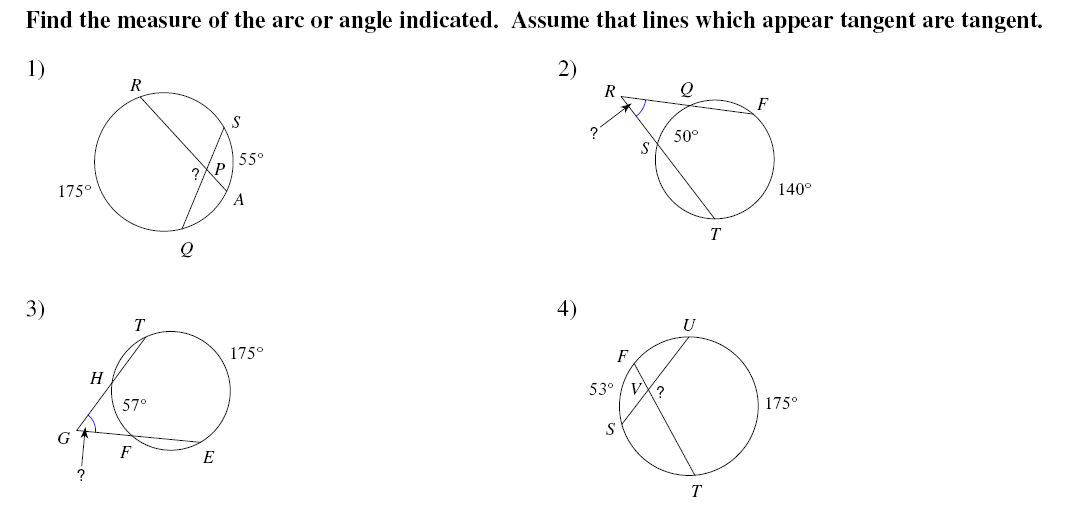 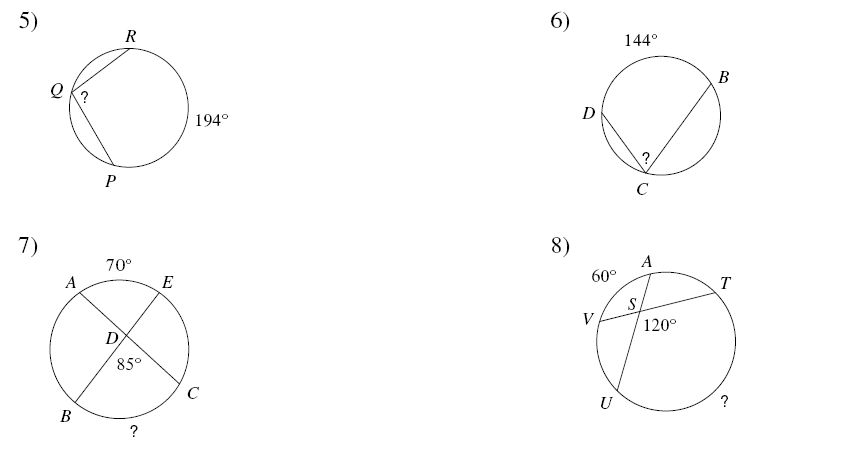 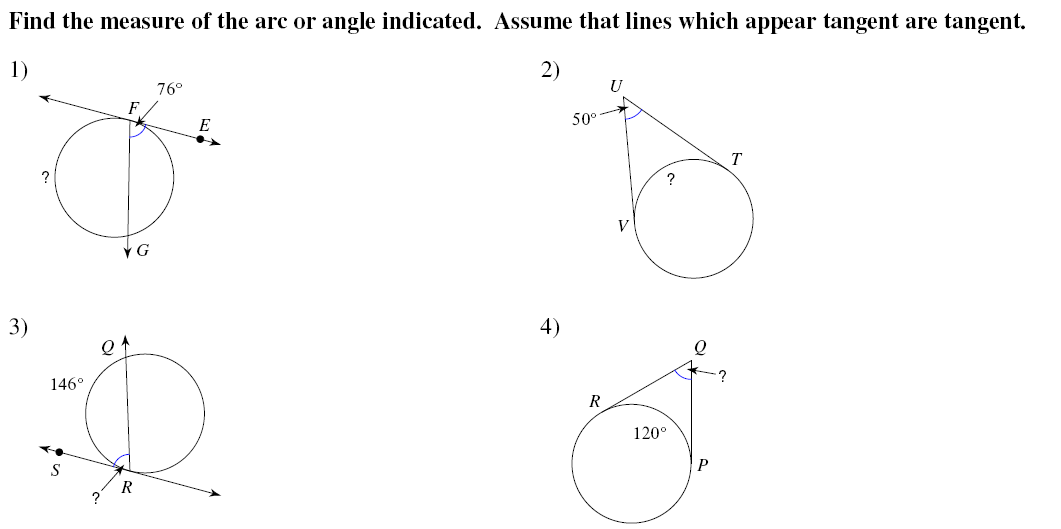 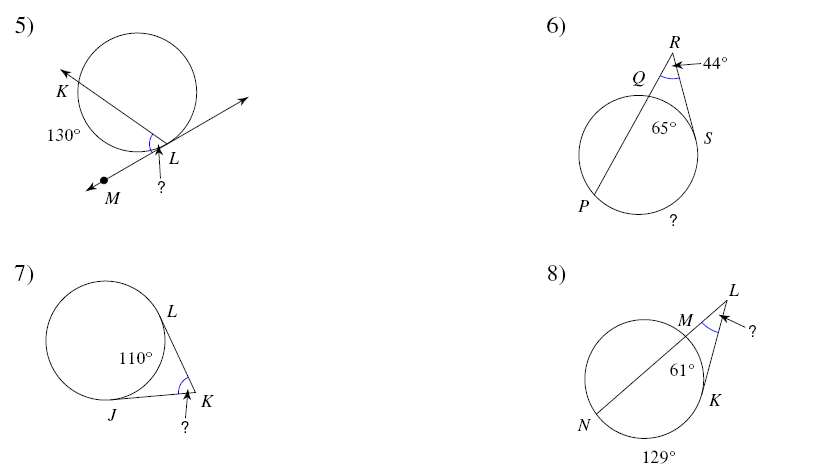 